ZAKRES OBOWIĄZKÓW, UPRAWNIEŃ I ODPOWIEDZIALNOŚCI WYCHOWAWCY PLACÓWKI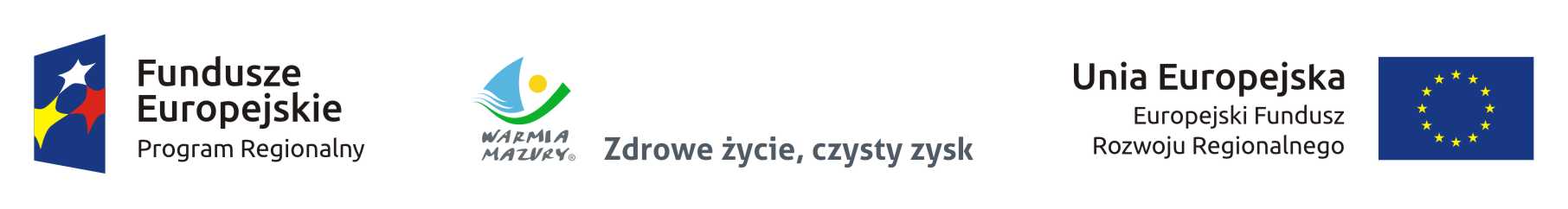 Świetlica Środowiskowa w Małym ŁęckuZAKRES CZYNNOŚCI 1. Wychowawca jest uprawniony do: a) prowadzenia dziennika zajęć placówki, b) odbioru i kwitowania, a także rejestru faktur rachunków wydatków miesięcznych  placówki, c) dokonywania zakupów zgodnie z zatwierdzonym preliminarzem 2. Wychowawca bierze pełną odpowiedzialność za: a) mienie placówki b) powierzonych wychowanków w czasie wykonywania zajęć. 3. Wychowawca jest zobowiązany do: a) przestrzegania przepisów obowiązujących na terenie placówki, b) prowadzenia z wychowankami różnorodnych form pracy zgodnie z rocznym wychowawczym planem pracy i preliminarzem wydatków, c) współpracy z instytucjami (szkołą, poradnią PP, OPS, policją) d) realizacji indywidualnego planu pracy z dzieckiem, e) sporządzania odpowiednich zestawień z dokonywanych zakupów na podstawie uprzednio opisanych rachunków, f) okresowej analizy i oceny efektów własnej pracy.